_________________________________________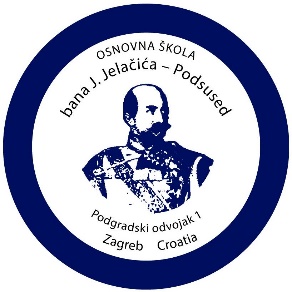           (ime i prezime roditelja/ skrbnika) ____________________________________                              (adresa)Zagreb, _____________________________                              (datum)OSNOVNA ŠKOLA BANA JOSIPA JELAČIĆAPodgradski odvojak 1, 10 090 ZagrebUčiteljskom vijećuPREDMET: Zamolba za djelomičnim/trajnim oslobođenjem pohađanja nastaveTemeljem čl. 80. Zakona o odgoju i obrazovanju u osnovnoj i srednjoj školi molim da odobrite privremeno/trajno osobođenje od pohađanja nastave/sudjelovanja u određenim nastavnim sadržajima ______________________________________________________						(navesti kojim)_______________________________, učeniku/ici _______ razreda zbog ____________________________________________________________________.				(navesti poteškoću ili bolest zbog kojih se traži oslobođenje)U prilogu - liječnička dokumentacija. Potpis roditelja/skrbnika:________________________                                                                                                                                            (vlastoručni potpis roditelja/skrbnika)   